								       04.07.2022   259-01-03-251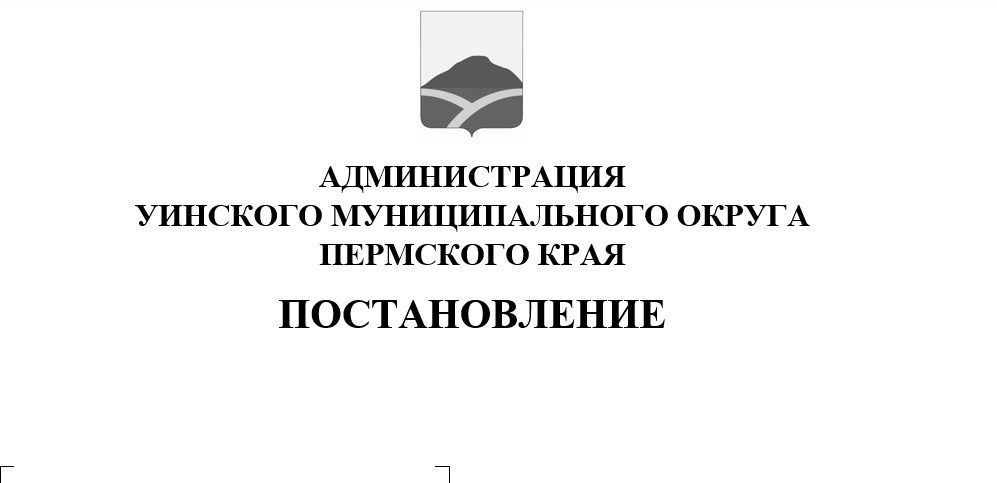 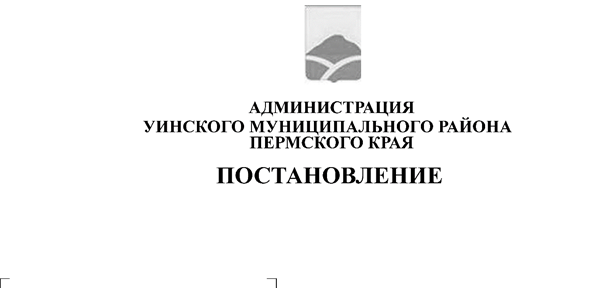 В целях обеспечения эффективного использования жилищного фонда расположенного на территории Уинского муниципального округа, в соответствии с Федеральным законом от 06.10.2003 г. № 131-ФЗ «Об общих принципах организации местного самоуправления в Российской Федерации», постановлением администрации Уинского муниципального округа от 21.10.2020 г. № 259-01-03-442 « Об утверждении муниципальной программы «Переселение граждан из аварийного жилищного фонда в Уинском муниципальном округе Пермского края» на 2021-2023 годы» администрация Уинского муниципального округа Пермского краяПОСТАНОВЛЯЕТ:1. Внести в постановление администрации Уинского муниципального округа от 30.03.2020 № 259-01-03-76 «О создании комиссии по обследованию жилых помещений, предоставляемых в ходе расселения граждан из аварийного жилищного фонда в 2020-2021 годах» следующие изменения:1.1.Приложение 2 «Состав комиссиипо обследованию жилых помещений, приобретаемых в целях переселения граждан из аварийного, непригодного для проживания жилищного фонда на территории Уинского муниципального округа Пермского края»изложить в новой редакции согласно приложению настоящего постановления.2. Настоящее постановление вступает в силу с момента подписания и подлежит размещению на официальном сайте администрации Уинского муниципального округа Пермского края (http://uinsk.ru).3.   Контроль над исполнением настоящего постановления возложить на начальника Управления имущественных и земельных отношений администрации Уинского муниципального округа Пермского края Ю.В.Зацепурина.Глава муниципального округа –глава администрации Уинского                                                     А.Н.Зелёнкин      муниципального округаПриложение04.07.2022   259-01-03-251СОСТАВкомиссии по обследованию жилых помещений, приобретаемых в целях переселения граждан из аварийного, непригодного для проживания жилищного фонда на территории Уинского муниципального округа Пермского краяМатынова Юлия АзатовнаЗаместитель главы администрации Уинского муниципального округа, председатель комиссииЗацепурин Юрий  ВладимировичНачальник Управления имущественных и земельных отношений администрации Уинского муниципального округа Пермского края, заместитель председателя комиссииКонсультант Управления имущественных и земельных отношений администрации Уинского муниципального округа Пермского края, секретарь комиссииЧлены комиссии:Представитель ГКУ ПК «Управление по реализации жилищных программ Пермского края» (по согласованию)Представитель отдела надзора за использованием, сохранностью жилищного фонда и предоставлением коммунальных услуг, государственный жилищный инспектор Инспекции государственного жилищного надзора Пермского края (по согласованию)Представитель отдела надзора за использованием, сохранностью жилищного фонда и предоставлением коммунальных услуг, государственный жилищный инспектор Инспекции государственного жилищного надзора Пермского края (по согласованию)Квитков Дмитрий НиколаевичНачальник МКУ «Управление по строительству, ЖКХ и содержанию дорог Уинского муниципального округа» (по согласованию)Начальник МКУ «Управление по строительству, ЖКХ и содержанию дорог Уинского муниципального округа» (по согласованию)Рассохин Олег ВячеславовичНачальник отдела архитектуры и градостроительства администрации Уинского муниципального округа Начальник отдела архитектуры и градостроительства администрации Уинского муниципального округа Попова Ирина ВячеславовнаСпециалист по закупкам МКУ «Центр учета Уинского муниципального округа»(по согласованию)Специалист по закупкам МКУ «Центр учета Уинского муниципального округа»(по согласованию)Гладких Наталья АлексеевнаДепутат Думы Уинского муниципального округа  (по согласованию)Депутат Думы Уинского муниципального округа  (по согласованию)Представители организаций, эксплуатирующих сети инженерно – технического обеспечения, в зависимости от степени благоустроенности жилых помещений (по согласованию)Представители организаций, эксплуатирующих сети инженерно – технического обеспечения, в зависимости от степени благоустроенности жилых помещений (по согласованию)